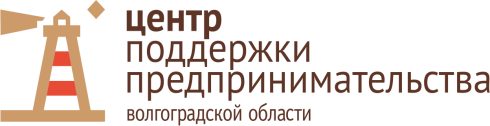 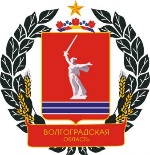 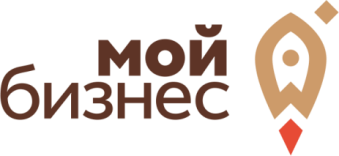 ПРОГРАММА КРУГЛОГО СТОЛА«Самозанятость – хобби или бизнес? Ниши для самозанятых и возможности развития собственного дела» для физических лиц, применяющих    специальный налоговый режим «Налог на профессиональный доход»Предварительная регистрация для участия по ссылке: https://forms.yandex.ru/u/61370bb5aab601964d61b88a/Дата проведения:08.10.2021 г.Место проведения:Волгоградская обл., г. Камышин, ул. Волгоградская, д. 45/1(здание АНПОО «Камышинский колледж бизнеса», конференц зал)Время проведения:с 15-00 до 17-00ВремяТема14.30 ч.-15.00 ч.Регистрация участников (до начала мероприятия).15.00 ч.-15.05 ч.Курбанова Зайнаб – АНО ДПО «Межрегиональная академия повышения квалификации руководителей и специалистов»15.05 ч.-15.10 ч.Презентация деятельности ГАУ ВО «Мой бизнес». 15.10 ч.-15.20 ч.Курбанова Зайнаб – АНО ДПО «Межрегиональная академия повышения квалификации руководителей и специалистов»- инструменты гос. поддержки деятельности самозанятых граждан и СМСП;- правовые основы режима самозанятости;- общая аналитика рынка самозанятых.Анна Виниченко - основатель проекта для социально активных мам ИНСТАМАМЫ по Волгоградской области, основатель смм агентства Winner, - «Самозанятость – хобби или бизнес? Ниши для самозанятых и возможности развития собственного дела» 15.20ч.-16.50 ч.Спикеры. Вопросы для обсуждения.Анна Виниченко Спикер, основатель проекта для социально активных мам ИНСТАМАМЫ по Волгоградской области, основатель смм агентства Winner, – Перспективные ниши и возможности для рынка самозанятых граждан. Сервисы и инструменты для развития собственного дела;- способы монетизации талантов;- способы тестирования рынка и идей;- психологические аспекты старта: мотивация к старту, преодоление барьеров продавца;Романова Светлана – бизнес тренер- доступные методы продвижения- роль сообществ в успехе самозанятых;- возможности развития/масштабирования;Снегирева Лилия самозанятый - практические примеры для самозанятых из личного примера.16.50 ч. - 17.00 ч.Вопросы- ответы. Подведение итогов.